Во согласност со Законот на здруженија на граѓани и фондации ( Службен Весник на РМ бр 52 од април 2010 год) ЗГ ВЕЛЕС БАЈКИНТ-ВЕЛЕС ја доделува оваа*  Задолжително е да се  пополниИзјавувам дека податоците наведени во Пристапницата се вистинити, дека со правосилна судска пресуда не ми е одземена  деловнста способности дека ќе ги почитувам Статутот и другите  акти на здружениетоИзјавувам дека во случај на било каква повреда за време на активностите на здружението одговорноста за било какви последици се лично мои.Извадоци од Одлуката на Здружението за членство Член 1Членството во здружението е доброволно и се докажува со платена членарина за тековната година согласно Статутот на здружението (член17 став1). Член 3Податоците на секој член внесени во Пристапницата се сметаат како валидни и веродостојни. Со пополнетата Пристапница Секој член доброволно се согласува дека ги прифаќа Статутот, Правилниците и другите правни одлуки кои излегуваат од Органите на Здружението.Член 5Членовите кои имаат платено членарина за 2021 година имаат право да бидат избрани во Управните Органи на здружението, се ослободуваат од плаќање котизација на сите настани кои се во организација на здружението и ќе ги користат сите бенефиции кои Велес Бајкинг ќе им ги овозможи.    ВЕЛЕС,									          ПРЕТСЕДАТЕЛ__.__.2021 г.									ЗОРАН ЈАНЕВСКИ						                                   	 						.				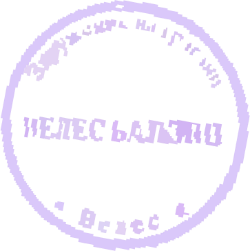 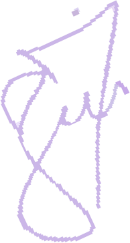 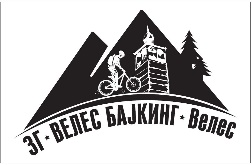 ПРИСТАПНИЦА                                                 бр.  ___ /21за членство во Здружение на граѓани  „ВЕЛЕС БАЈКИНГ“ – Велес за 2021 годинапериод (__.__.2021 – __.__.2022 година)РЕДОВЕН ЧЛЕНИме и презиме*Адреса *Населено место,држава*ЕМБР,бр. на лична карта (издадена од)Контакт телефонДатум на раѓањеE-mail адреса*